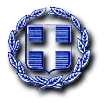 ΕΛΛΗΝΙΚΗ ΔΗΜΟΚΡΑΤΙΑΠΕΡΙΦΕΡΕΙΑ ΚΡΗΤΗΣ                      ΠΕΡΙΦΕΡΕΙΑΚΗ ΕΝΟΤΗΤΑ ΗΡΑΚΛΕΙΟΥΠ Ρ Ο Σ Κ Λ Η Σ ΗΣας προσκαλούμε να τιμήσετε με την παρουσία σας τις εκδηλώσεις που θα γίνουν στην πόλη μας για τον εορτασμό της Εθνικής Επετείου της 28ης Οκτωβρίου 1940O Αντιπεριφερειάρχης ΗρακλείουΝικόλαος ΣυριγωνάκηςΠ Ρ Ο Γ Ρ Α Μ Μ Α Εορταστικών εκδηλώσεων Εθνικής Επετείου της28ης Οκτωβρίου 1940ΓΕΝΙΚΑ   Από 8ης πρωινής ώρας της 26ης μέχρι τη δύση της 28ης Οκτωβρίου 2023:Γενικός σημαιοστολισμός.Γενικός σημαιοστολισμός των πλοίων που ναυλοχούν στο λιμάνι του Ηρακλείου.Φωταγώγηση των Δημόσιων, Δημοτικών καταστημάτων, Ν.Π.Δ.Δ. και των   Τραπεζών κατά τις βραδινές ώρες της 27ης και 28ης Οκτωβρίου 2023.ΕΙΔΙΚΑΠΑΡΑΣΚΕΥΗ  27  ΟΚΤΩΒΡΙΟΥ  2023Ομιλίες στις Δημόσιες Υπηρεσίες, Νομικά Πρόσωπα Δημοσίου Δικαίου, Πανεπιστήμιο Κρήτης, Ελληνικό Μεσογειακό Πανεπιστήμιο, Πατριαρχική Ανώτατη Εκκλησιαστική Ακαδημία Κρήτης, Λύκεια, Γυμνάσια, Δημοτικά Σχολεία, Τεχνικές  Σχολές, Ορφανοτροφεία, Οργανισμούς, Εργατοϋπαλληλικό Κέντρο Ηρακλείου κ.λ.π.ΩΡΑ 12:00Μαθητική κατάθεση στεφάνων.Προσέλευση επισήμων και Αρχών στο χώρο του μνημείου του Αγνώστου Στρατιώτη.Κατάθεση Στεφάνων από: την Εντεταλμένη Περιφερειακή Σύμβουλο Παιδείας, Δια Βίου Μάθησης και Νέας Γενιάς, την Αντιδήμαρχο Παιδείας του Δήμου Ηρακλείου, τον Περιφερειακό Διευθυντή Εκπαίδευσης Κρήτης, τους Διευθυντές της Α/θμιας και  Β/θμιας Εκπαίδευσης, τους Φοιτητές του Πανεπιστημίου Κρήτης, τους φοιτητές του Ελληνικού Μεσογειακού Πανεπιστημίου, τους σπουδαστές της Πατριαρχικής Ανώτατης Εκκλησιαστικής Ακαδημίας Κρήτης, τους μαθητές Α/θμιας και Β/θμιας Εκπαίδευσης, τους Προσκόπους και τους Οδηγούς.Τήρηση ενός λεπτού σιγής στη μνήμη των νεκρών.Ανάκρουση Εθνικού Ύμνου.Τέλος τελετής – Αποχώρηση επισήμων.ΣΑΒΒΑΤΟ  28 ΟΚΤΩΒΡΙΟΥ  2023ΩΡΑ  7:30Οι καμπάνες των εκκλησιών της πόλης και των προαστίων θα σημάνουν χαρμόσυνα και η φιλαρμονική του Δήμου Ηρακλείου θα παιανίσει το εωθινό.ΩΡΑ  8:00Επίσημη Έπαρση της Σημαίας στο Μνημείο του Αγνώστου Στρατιώτη.ΩΡΑ 10:30Επίσημη Δοξολογία στο Μητροπολιτικό Ναό του Αγίου Μηνά.Προσέλευση επισήμων και Αρχών. Για την Εθνική Επέτειο της 28ης Οκτωβρίου θα μιλήσει η κ. Περυσινάκη Εμμανουέλα, Διευθύντρια του 6ου Δημοτικού Σχολείου Ηρακλείου.ΩΡΑ 11:30     Τελετή στο μνημείο του Αγνώστου Στρατιώτη.Προσέλευση επισήμων και Αρχών στο χώρο του μνημείου.Επιμνημόσυνη δέηση.Κατάθεση Στεφάνων από τους:-Εκπρόσωπο της Κυβέρνησης-Εκπροσώπους της Βουλής των Ελλήνων, Βουλευτές Π.Ε. Ηρακλείου,   Ευρωβουλευτές  -Περιφερειάρχη Κρήτης-Δήμαρχο Ηρακλείου-Γραμματέα της Αποκεντρωμένης Διοίκησης Κρήτης-Ανώτερο Διοικητή Φρουράς Ηρακλείου, ως εκπρόσωπο των Ενόπλων   Δυνάμεων και των Σωμάτων Ασφαλείας-Πρύτανη του Πανεπιστημίου Κρήτης-Πρύτανη του Ελληνικού Μεσογειακού Πανεπιστημίου-Προεδρεύοντα της Πατριαρχικής Ανώτατης Εκκλησιαστικής Ακαδημίας Κρήτης-Πρόεδρο του Ι.Τ.Ε.-Πρόεδρο Π.Ε.Δ.-Διοικητή της 7ης Υγειονομικής Περιφέρειας Κρήτης-Πολιτικά κόμματα που εκπροσωπούνται στο Εθνικό και Ευρωπαϊκό Κοινοβούλιο   -Ένωση Αποστράτων Αξιωματικών Στρατού Ν. Ηρακλείου-Ν. Λασιθίου-Ένωση Αποστράτων Αξιωματικών Πολεμικού Ναυτικού-Ένωση Αποστράτων Αξιωματικών Πολεμικής Αεροπορίας-Σύνδεσμο Εφέδρων Αξιωματικών-Σύλλογο Αποστράτων Λ.Σ Κρήτης και Δωδεκανήσου-Σύνδεσμο Αποστράτων Σωμάτων Ασφαλείας-Πρόεδρο του τμήματος Ηρακλείου του Ελληνικού Ερυθρού Σταυρού-Σύλλογοι - Σωματεία -Αναπηρικές Οργανώσεις-Εφεδροπολεμικές Οργανώσεις-Αντιστασιακές Οργανώσεις που εδρεύουν στο Π.Ε. ΗρακλείουΤήρηση ενός λεπτού σιγής στη μνήμη των νεκρών.Ανάκρουση Εθνικού Ύμνου.Τέλος τελετής – Αποχώρηση επισήμων.Παρακαλούμε, όσους από τους παραπάνω επιθυμούν να καταθέσουν στεφάνι, να ενημερώσουν για την κατάθεση μέχρι την Πέμπτη 26 Οκτωβρίου 2023 στο τηλέφωνο 2813400374. (Ώρες επικοινωνίας: 08.00-14.30)ΩΡΑ  12:00Παρέλαση, από τη Λεωφόρο Δημοκρατίας στο ύψος του μνημείου Μάχης Κρήτης, συνέχεια προς πλατεία Ελευθερίας, οδό Αβέρωφ, οδό Έβανς (αριστερά μεγάλη Έβανς) και ολοκλήρωση στην Καινούρια Πόρτα-Καμάρες (Πύλη Ιησού), των ακόλουθων τμημάτων: Της Φιλαρμονικής του Δήμου, των Αναπήρων Πολέμου, Παλαιών Πολεμιστών της Εθνικής Αντίστασης, του Ελληνικού Ερυθρού Σταυρού (Σώμα Νοσηλευτικής, Σώμα Κοινωνικής Πρόνοιας, Σώμα Εθελοντών Σαμαρειτών–Διασωστών-Ναυαγοσωστών), της Ομάδας Έρευνας και Διάσωσης Παγκρήτιου Ομίλου Φουσκωτών Σκαφών,  του Νομαρχιακού Σωματείου Ατόμων με Αναπηρίες Ν. Ηρακλείου, του Λυκείου Ελληνίδων Ηρακλείου, του Σωματείου Ποντίων ‘‘Εύξεινος Λέσχη’’ Ηρακλείου, του Συλλόγου Αλατσατιανών Ν. Ηρακλείου, του Συλλόγου Ν. Αλικαρνασσού «Η Αρτεμισία», του Συλλόγου Ηπειρωτών Ν. Ηρακλείου, του Συλλόγου Μακεδόνων Κρήτης, των Δημοσίων και Ιδιωτικών Δημοτικών Σχολείων, του ειδικού Γυμνασίου, των Δημοσίων και Ιδιωτικών Γυμνασίων, του Ε.Ε.Γ.Λ., των Ε.Ε.Ε.Ε.Κ.,  των Δημοσίων και Ιδιωτικών Γενικών Ενιαίων Λυκείων Ηρακλείου, των ΕΠΑ.Λ., του Σώματος Ελληνικού Οδηγισμού, του Σώματος Ελλήνων Προσκόπων, του Συνδέσμου Εφέδρων Αξιωματικών Ν. Ηρακλείου, των Στρατιωτικών Τμημάτων κατά την καθιερωμένη τάξη.ΩΡΑ 17:30Επίσημη Υποστολή της Σημαίας στο Μνημείο του Αγνώστου Στρατιώτη.   Στις παραπάνω εκδηλώσεις καλούνται να παρευρεθούν:Ο Σεβασμιότατος Αρχιεπίσκοπος Κρήτης, ο Εκπρόσωπος της Κυβέρνησης, οι Βουλευτές, οι Ευρωβουλευτές, ο Περιφερειάρχης Κρήτης, ο Δήμαρχος Ηρακλείου, η Γραμματέας της Αποκεντρωμένης Διοίκησης Κρήτης, ο Πρόεδρος και ο Εισαγγελέας Εφετών, ο Ανώτερος Διοικητής Φρουράς Ηρακλείου, ο Αστυνομικός Διευθυντής Ηρακλείου, ο Περιφερειακός Διοικητής Λιμενικού Σώματος, ο Λιμενάρχης Ηρακλείου, ο Περιφερειακός Διοικητής της Πυροσβεστικής Υπηρεσίας Κρήτης, ο Διοικητής Πυροσβεστικών Υπηρεσιών Ν. Ηρακλείου, ο Πρύτανης του Πανεπιστημίου Κρήτης, ο Πρύτανης του Ελληνικού Μεσογειακού Πανεπιστημίου, ο Προεδρεύων της Πατριαρχικής Ανώτατης Εκκλησιαστικής Ακαδημίας Κρήτης, o Πρόεδρος του I.T.E., ο Πρόεδρος και ο εισαγγελέας του Διοικητικού Δικαστηρίου, ο Πρόεδρος και ο Εισαγγελέας Πρωτοδικών Ηρακλείου, Πρωτοδίκες, Πταισματοδίκες, Ειρηνοδίκες, οι Θεματικοί Αντιπεριφερειάρχες, ο Πρόεδρος του Περιφερειακού Συμβουλίου, ο Πρόεδρος του Δημοτικού Συμβουλίου, ο Πρόεδρος ΠΕΔ, ο Εκτελεστικός Γραμματέας της Περιφέρειας Κρήτης, οι Δήμαρχοι της Π.Ε. Ηρακλείου, οι Αντιδήμαρχοι, ο Επίτροπος του Ελεγκτικού Συνεδρίου, Περιφερειακοί Σύμβουλοι, Δημοτικοί Σύμβουλοι, οι Αξιωματικοί των Ενόπλων Δυνάμεων, των Σωμάτων Ασφαλείας και του Λιμενικού Σώματος σε ενεργή υπηρεσία ή αποστρατεία με στολή κατά την ιεραρχική τάξη, τα πολιτικά κόμματα, οι πρώην Υπουργοί  πολιτικών και υπηρεσιακών Κυβερνήσεων Κοινοβουλευτικών Περιόδων, οι πρώην Ευρωβουλευτές και Βουλευτές, οι πρώην Νομάρχες και Δήμαρχοι Ηρακλείου, o Διοικητής της 7ης Υγειονομικής Περιφέρειας Κρήτης, η ασκούσα καθήκοντα συντονιστή στην Αποκεντρωμένη Διοίκηση Κρήτης, οι Γενικοί Διευθυντές της Αποκεντρωμένης Διοίκησης Κρήτης, οι Γενικοί Διευθυντές και Διευθυντές της Περιφέρειας Κρήτης, ο Διευθυντής του ΕΚΑΒ Κρήτης, ο Περιφερειακός Διευθυντής Εκπαίδευσης Κρήτης, ο Διευθυντής Α/βάθμιας Εκπαίδευσης Ηρακλείου, ο Διευθυντής Β/βάθμιας Εκπαίδευσης Ηρακλείου, οι Προϊστάμενοι Δημόσιων Υπηρεσιών, Προϊστάμενοι Ν.Π.Δ.Δ., Οργανισμών, Τραπεζών, ο Πρόεδρος του τμήματος Ηρακλείου του  Ελληνικού Ερυθρού Σταυρού, Εκπρόσωποι Ενώσεων Αποστράτων Αξιωματικών του Στρατού, του Πολεμικού Ναυτικού, της Πολεμικής Αεροπορίας, των Σωμάτων Ασφαλείας και του Λιμενικού Σώματος, των Αναπηρικών και Αντιστασιακών  Οργανώσεων, των Εφεδροπολεμικών Οργανώσεων, οι Πρόξενοι, Περιφερειακοί Έφοροι Προσκόπων και Ελληνικού Οδηγισμού, Πρόεδροι Επιμελητηρίων, Πρόεδροι Επαγγελματικών Οργανώσεων, Πρόεδροι Ομοσπονδιών και Εργατικών Οργανώσεων, ο Πρόεδρος Εργατικού Κέντρου Ηρακλείου, Πρόεδροι Ενώσεων Γεωργικών Συνεταιρισμών, οι Πρόεδροι άλλων Σωματείων και Συλλόγων, τα Μ.Μ.Ε. και οι πολίτες.  